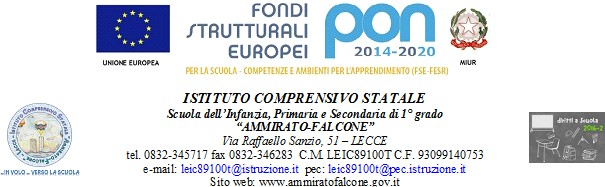 Questa scuola è intollerante verso qualsiasi forma di discriminazione, di bullismo e di violenza fisica, verbale o psicologicaALLEGATO 1Alla Dirigente ScolasticaI.C.   AMMIRATO-FALCONE di LECCEOGGETTO: Progetto “ Digito…ergo sum” - Fondi Strutturali Europei – Programma Operativo Nazionale “Per la scuola, competenze e ambienti per l’apprendimento” 2014-2020. Avviso pubblico 2669 del 03-03-2017 “Pensiero computazionale e cittadinanza digitale” Asse I – Istruzione – Fondo Sociale Europeo (FSE) – Obiettivo Specifico10.2 –Azione 10.2.2. sottoazione 10.2.2A “Competenze di base”- Codice progetto 10.2.2A-FSEPON-PU-2018-868 – Avviso interno per la selezione degli esperti DOMANDA DI DISPONIBILITA’Il / la sottoscritt_ …………………………………………………………. Codice fiscale ………………………………..Nato/a a………………………… il…………….Docente di	a tempo determinato / indeterminatoChiededi partecipare alla selezione per titoli per l’attribuzione dell’incarico di: esperto/anel Progetto “ Digito…ergo sum” Codice progetto 10.2.2A-FSEPON-PU-2018-868nel modulo/i 	_(indicare il/ i modulo/ i )A tal fine si impegna a svolgere tutte le attività richieste dall’incarico, ivi compresa l’attività di continuo monitoraggioe sensibilizzazione dei corsisti e dei genitori al fine di mantenere costante il numero degli iscritti partecipanti.Allega alla presente curriculum vitae e studiorum in formato europeo.Il/la sottoscritt_ consente il trattamento dei propri dati, anche personali, ai sensi del D.Lg.vo 30/06/2003 n.196, perle esigenze e le finalità dell’incarico di cui alla presente domanda.Data	Firma …………………………………………